Phylum Chordata Representation Analysis Directions:As a group your table is responsible for coming up with a general summary of what this visual representation is trying to convey AND 3 things that you would change to make this diagram more easily understood by students such as yourselves. 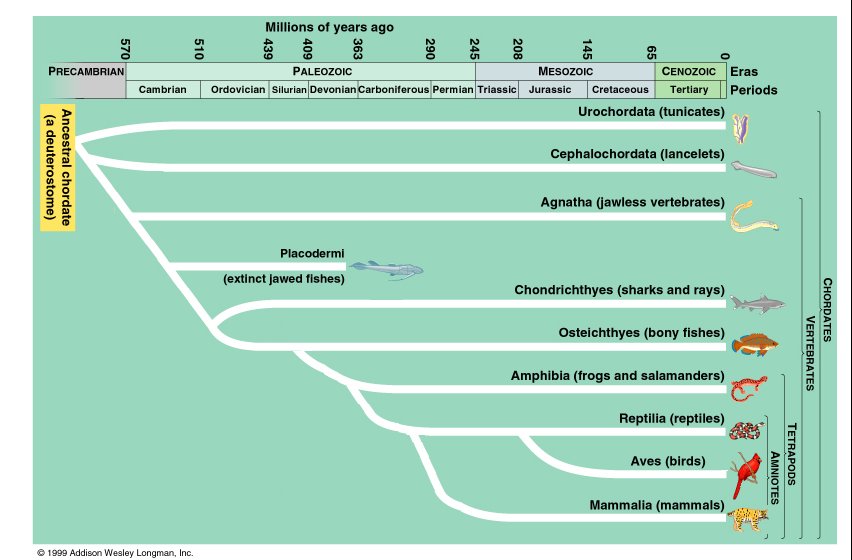 